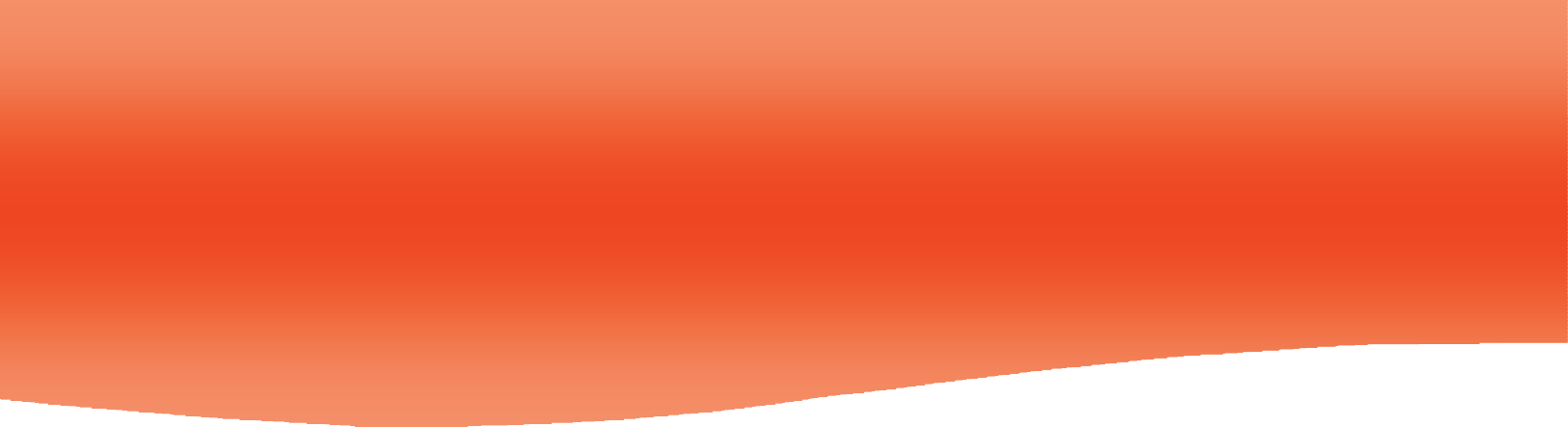 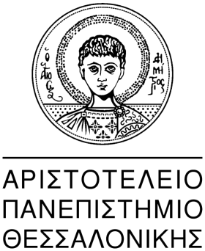 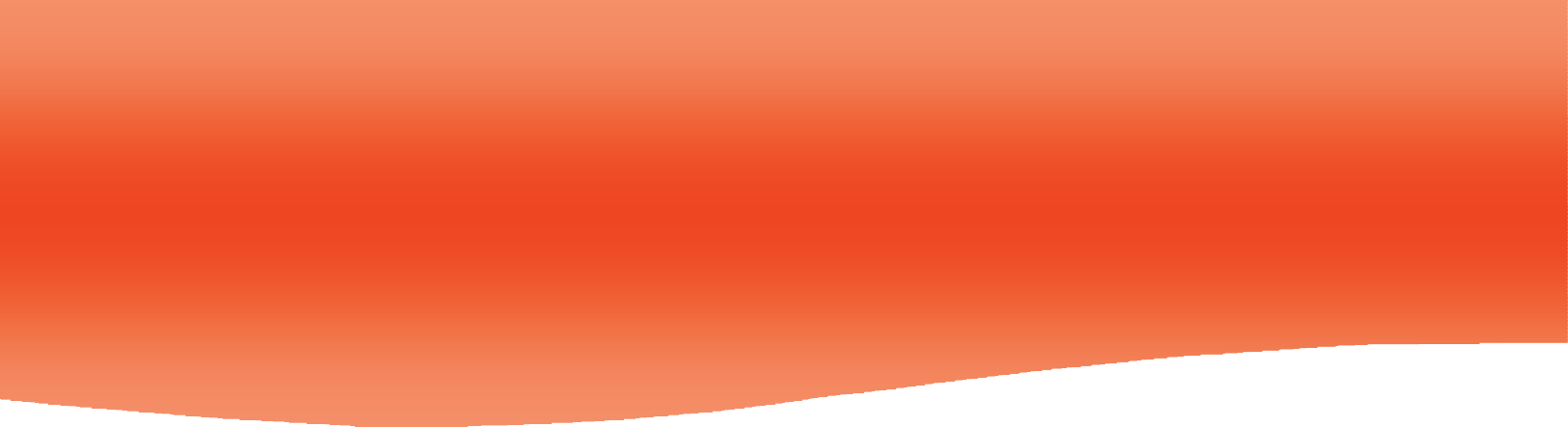 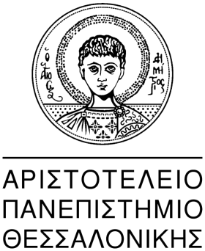 ΕΠΙΛΕΓΟΜΕΝΟ ΜΑΘΗΜΑ—ΕΠΙΧΕΙΡΗΜΑΤΙΚΟΤΗΤΑ & ΚΑΙΝΟΤΟΜΙΑΠοιους αφορά:Προπτυχιακούς Φοιτητές Ιατρικής και Οδοντιατρικής 2ο, 3ο, 4ο, 5ο, 6ο  έτος 
(παλαιό & νέο πρόγραμμα σπουδών)Περιλαμβάνει: Θεωρητικά & Εργαστηριακά ΜαθήματαΠροετοιμασία & συμμετοχή σε διαγωνισμούς καινοτομίας  Εκπαιδευτικές Επισκέψεις σε Επιχειρήσεις που δραστηριο- ποιούνται στον τομέα παροχής υπηρεσιών Υγείας Εκπόνηση Εργασίας Σχεδια- σμού & Οργάνωσης επιχείρησης - Επιχειρηματικού σχεδίου (Business Plan)Αξιολόγηση με εργασία χωρίς εξετάσειςΗ πρώτη συνάντηση θα γίνει μέσω zoom την Τρίτη 5/10/2021 στις 18:00. Δηλώσεις Συμμετοχής:
Ηλεκτρονικά στη διεύθυνση:https://forms.gle/wnTsJhTSn6id7ufs6 (θα τηρηθεί σειρά προτεραιότητας - μέγιστος αριθμός 12+4 επιλαχόντες)  